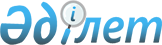 Об утверждении государственного образовательного заказа на дошкольное воспитание и обучение, размера родительской платы по Курмангазинскому району
					
			Утративший силу
			
			
		
					Постановление акимата Курмангазинского района Атырауской области от 29 сентября 2017 года № 415. Зарегистрировано Департаментом юстиции Атырауской области 16 октября 2017 года № 3961. Утратило силу постановлением акимата Курмангазинского района Атырауской области от 17 июля 2020 года № 175 (вводится в действие по истечении десяти календарных дней после дня его первого официального опубликования)
      Сноска. Утратило силу постановлением акимата Курмангазинского района Атырауской области от 17.07.2020 № 175 (вводится вдействиепо истечении десятикалендарныхднейпоследняегопервогоофициального опубликования).
      В соответствии со статьей 31 Закона Республики Казахстан от 23 января 2001 года "О местном государственном управлении и самоуправлении в Республике Казахстан", подпунктом 8-1) пункта 4 статьи 6 Закона Республики Казахстан от 27 июля 2007 года "Об образовании" и со статьей 27 Закона Республики Казахстан от 6 апреля 2016 года "О правовых актах", акимат Курмангазинского района ПОСТАНОВЛЯЕТ:
      1. Утвердить прилагаемый государственный образовательный заказ на дошкольное воспитание и обучение, размер родительской платы по Курмангазинскому району согласно приложению.
      2. Признать утратившим силу постановления районного акимата от 8 июня 2016 года № 221 "Об утверждении государственного образовательного заказа на дошкольное воспитание и обучение, размера подушевого финансирования и родительской платы в Курмангазинском районе" (зарегистрированное в реестре государственной регистрации нормативных правовых актов под № 3549, опубликованное 7 июля 2016 года в газете "Серпер").
      3. Контроль за исполнением настоящего постановления возложить на заместителя акима района Тажибаева У.
      4. Настоящее постановление вступает в силу со дня государственной регистрации в органах юстиции и вводится в действие по истечении десяти календарных дней после дня его первого официального опубликования. Государсвенный образовательный заказ на дошкольное воспитание и обучение, размер родительской платы по Курмангазинскому району
					© 2012. РГП на ПХВ «Институт законодательства и правовой информации Республики Казахстан» Министерства юстиции Республики Казахстан
				
      Исполняющий обязанности
акима района

Бектемиров Ж.
Приложение утверждено постановлением акимата Курмангазинского района № 415 от "29" сентября 2017года
Количество воспитанников организаций дошкольного воспитания и обучения
Размер родительской платы в дошкольных организациях образования в месяц (тенге)
Размер родительской платы в дошкольных организациях образования в месяц (тенге)
Размер родительской платы в дошкольных организациях образования в месяц (тенге)
Размер родительской платы в дошкольных организациях образования в месяц (тенге)
Из местного бюджета
Расходы на питание одного ребенка в день (не более), тенге
Расходы на питание одного ребенка в день (не более), тенге
Расходы на питание одного ребенка в месяц (не более), тенге
Расходы на питание одного ребенка в месяц (не более), тенге
Из местного бюджета
Ясли
Сад
Ясли
Сад
1632
250
300
5000
6000